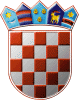 REPUBLIKA HRVATSKAGRADSKO IZBORNO POVJERENSTVOGRADA VUKOVARAKLASA: 013-06/17-08URBROJ: 2196/02-17-12VUKOVAR, 5. svibnja 2017.	Na osnovi članka 22. stavka 1. i 2. te članka 53. Zakona o lokalnim izborima ("Narodne novine", broj 144/12 i 121/16), Gradsko izborno povjerenstvo Grada VUKOVARA, odlučujući o prijedlogu predlagatelja SOCIJALDEMOKRATSKA PARTIJA HRVATSKE - SDP, HRVATSKA NARODNA STRANKA - LIBERALNI DEMOKRATI - HNS, utvrdilo je, prihvatilo i objavljuje PRAVOVALJANU KANDIDATURUZA IZBOR GRADONAČELNIKA GRADA VUKOVARAKandidat:GORAN BOŠNJAK, mag. iur.; VUKOVAR, OLAJNICA 1/ 038; rođ. 02.11.1960; OIB: 84454583224; MZamjenica kandidata:BILJANA GAĆA, mag. pol.; VUKOVAR, HRVATSKOG ZRAKOPLOVSTVA 39; rođ. 22.05.1990; OIB: 33020863362; ŽZamjenik kandidata:ZORAN KONJEVIĆ, dipl. ing. el.; VUKOVAR, HRVATSKOG ZRAKOPLOVSTVA 5/ 014; rođ. 12.06.1967; OIB: 43096047095; MPredlagatelj:REPUBLIKA HRVATSKAGRADSKO IZBORNO POVJERENSTVOGRADA VUKOVARAKLASA: 013-06/17-08URBROJ: 2196/02-17-13VUKOVAR, 5. svibnja 2017.	Na osnovi članka 22. stavka 1. i 2. te članka 53. Zakona o lokalnim izborima ("Narodne novine", broj 144/12 i 121/16), Gradsko izborno povjerenstvo Grada VUKOVARA, odlučujući o prijedlogu predlagatelja ŽIVI ZID, utvrdilo je, prihvatilo i objavljuje PRAVOVALJANU KANDIDATURUZA IZBOR GRADONAČELNIKA GRADA VUKOVARAKandidat:PAVAO JOSIĆ; VUKOVAR, DALMATINSKA 3/A; rođ. 25.04.1966; OIB: 42016377188; MZamjenik kandidata:DAMIR MADUNA; VUKOVAR, TRI RUŽE 55; rođ. 05.02.1963; OIB: 44459064498; MZamjenica kandidata:SAMANTA KARAULA; VUKOVAR, SAVEZNE REPUBLIKE NJEMAČKE 219/A; rođ. 02.06.1994; OIB: 98861457480; ŽPredlagatelj:REPUBLIKA HRVATSKAGRADSKO IZBORNO POVJERENSTVOGRADA VUKOVARAKLASA: 013-06/17-08URBROJ: 2196/02-17-10VUKOVAR, 5. svibnja 2017.	Na osnovi članka 22. stavka 1. i 2. te članka 53. Zakona o lokalnim izborima ("Narodne novine", broj 144/12 i 121/16), Gradsko izborno povjerenstvo Grada VUKOVARA, odlučujući o prijedlogu predlagatelja HRVATSKA DEMOKRATSKA ZAJEDNICA - HDZ, HRVATSKA KONZERVATIVNA STRANKA - HKS, utvrdilo je, prihvatilo i objavljuje PRAVOVALJANU KANDIDATURUZA IZBOR GRADONAČELNIKA GRADA VUKOVARAKandidat:IVAN PENAVA; VUKOVAR, DUBROVAČKA 3; rođ. 31.12.1974; OIB: 23563728561; MZamjenica kandidata:IVANA MUJKIĆ; VUKOVAR, OLAJNICA 14; rođ. 30.12.1987; OIB: 58609670268; ŽZamjenik kandidata:MARIJAN PAVLIČEK; VUKOVAR, KRALJICE JELENE 10; rođ. 04.12.1980; OIB: 60432694829; MPredlagatelj:REPUBLIKA HRVATSKAGRADSKO IZBORNO POVJERENSTVOGRADA VUKOVARAKLASA: 013-06/17-08URBROJ: 2196/02-17-11VUKOVAR, 5. svibnja 2017.	Na osnovi članka 22. stavka 1. i 2. te članka 53. Zakona o lokalnim izborima ("Narodne novine", broj 144/12 i 121/16), Gradsko izborno povjerenstvo Grada VUKOVARA, odlučujući o prijedlogu predlagatelja "BANDIĆ MILAN 365 - STRANKA RADA I SOLIDARNOSTI" - "STRANKA RADA I SOLIDARNOSTI", HRVATSKA SELJAČKA STRANKA - HSS, HRVATSKA STRANKA PRAVA DR. ANTE STARČEVIĆ - HSP AS, HRVATSKA STRANKA UMIROVLJENIKA - HSU, utvrdilo je, prihvatilo i objavljuje PRAVOVALJANU KANDIDATURUZA IZBOR GRADONAČELNIKA GRADA VUKOVARAKandidatkinja:MIRJANA SEMENIĆ RUTKO; VUKOVAR, KRALJA TVRTKA 3; rođ. 04.10.1966; OIB: 16157370956; ŽZamjenik kandidatkinje:NIKOLA VOLAREVIĆ; VUKOVAR, DOMOVINSKOG RATA 38/ 055; rođ. 04.11.1956; OIB: 42853130490; MZamjenica kandidatkinje:JASENKA BARANJ; VUKOVAR, TRPINJSKA CESTA 35; rođ. 04.12.1984; OIB: 33598196163; ŽPredlagatelj:REPUBLIKA HRVATSKAGRADSKO IZBORNO POVJERENSTVOGRADA VUKOVARAKLASA:013-06/17-08URBROJ:2196/02-17-17VUKOVAR, 5. svibnja 2017.	Na osnovi članka 53. točke 4. i članka 25. Zakona o lokalnim izborima ("Narodne novine", broj 144/12 i 121/16), Gradsko izborno povjerenstvo Grada VUKOVARA, sastavilo je i objavljuje ZBIRNU LISTU PRAVOVALJANIH KANDIDATURAZA IZBOR GRADONAČELNIKA GRADA VUKOVARAKandidat: GORAN BOŠNJAK, mag. iur.Zamjenica kandidata: BILJANA GAĆA, mag. pol.Zamjenik kandidata: ZORAN KONJEVIĆ, dipl. ing. el.SOCIJALDEMOKRATSKA PARTIJA HRVATSKE - SDPHRVATSKA NARODNA STRANKA - LIBERALNI DEMOKRATI - HNSKandidat: PAVAO JOSIĆZamjenik kandidata: DAMIR MADUNAZamjenica kandidata: SAMANTA KARAULAŽIVI ZIDKandidat: IVAN PENAVAZamjenica kandidata: IVANA MUJKIĆZamjenik kandidata: MARIJAN PAVLIČEKHRVATSKA DEMOKRATSKA ZAJEDNICA - HDZHRVATSKA KONZERVATIVNA STRANKA - HKSKandidatkinja: MIRJANA SEMENIĆ RUTKOZamjenik kandidatkinje: NIKOLA VOLAREVIĆZamjenica kandidatkinje: JASENKA BARANJ"BANDIĆ MILAN 365 - STRANKA RADA I SOLIDARNOSTI" - "STRANKA RADA I SOLIDARNOSTI"HRVATSKA SELJAČKA STRANKA - HSSHRVATSKA STRANKA PRAVA DR. ANTE STARČEVIĆ - HSP ASHRVATSKA STRANKA UMIROVLJENIKA - HSUSOCIJALDEMOKRATSKA PARTIJA HRVATSKE - SDPHRVATSKA NARODNA STRANKA - LIBERALNI DEMOKRATI - HNSPREDSJEDNIKGRADSKOG IZBORNOG POVJERENSTVAGRADA VUKOVARADAVORIN SMIČIĆŽIVI ZIDPREDSJEDNIKGRADSKOG IZBORNOG POVJERENSTVAGRADA VUKOVARADAVORIN SMIČIĆHRVATSKA DEMOKRATSKA ZAJEDNICA - HDZHRVATSKA KONZERVATIVNA STRANKA - HKSPREDSJEDNIKGRADSKOG IZBORNOG POVJERENSTVAGRADA VUKOVARADAVORIN SMIČIĆ"BANDIĆ MILAN 365 - STRANKA RADA I SOLIDARNOSTI" - "STRANKA RADA I SOLIDARNOSTI"HRVATSKA SELJAČKA STRANKA - HSSHRVATSKA STRANKA PRAVA DR. ANTE STARČEVIĆ - HSP ASHRVATSKA STRANKA UMIROVLJENIKA - HSUPREDSJEDNIKGRADSKOG IZBORNOG POVJERENSTVAGRADA VUKOVARADAVORIN SMIČIĆPREDSJEDNIKGRADSKOG IZBORNOG POVJERENSTVAGRADA VUKOVARADAVORIN SMIČIĆ